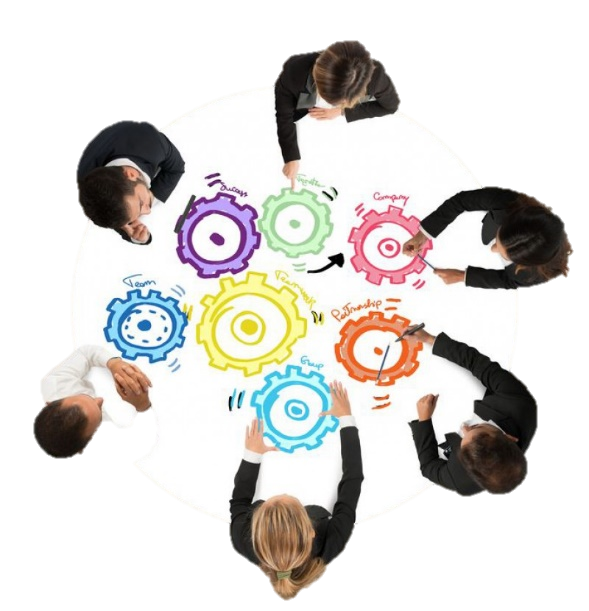 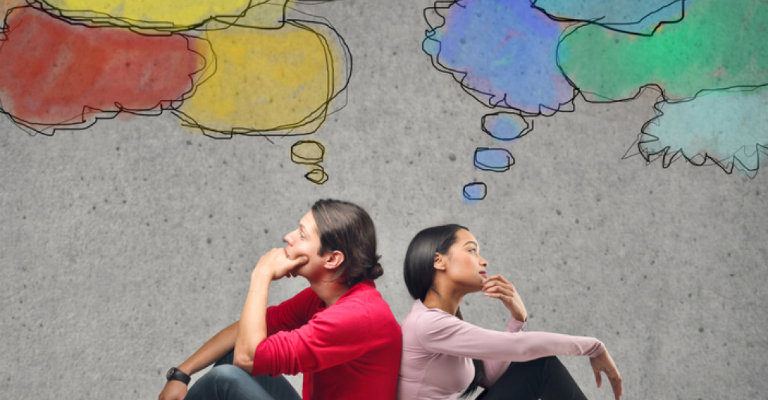 VUOI DIVENTARE PROTAGONISTA DI UN PROGETTO INNOVATIVO DEDICATO AI RAGAZZI DEL 21°SEC.?VUOI COLLABORARE INSIEME AD ALTRI COLLEGHI PER COSTRUIRE IL PRIMO SOCIAL NETWORK “SERVICE”?VUOI ESSERE UNO DEI PROMOTORI DI UN NUOVO SISTEMA DI «TERAPIA DI SOSTEGNO DIGITALE» DIRETTA, PERSONALIZZATA E PROFESSIONALE, UTILIZZATA DA TUTTI I RAGAZZI?APPxAMICO è una start-up innovativa che sta sviluppando un’applicazione pronta ad offrire                        contenuti di valore dedicati e personalizzati destinata ai ragazzi del 21°sec.La fase di sviluppo è in corso e necessita del nostro supporto professionale per diventare                              operativa ed efficace.                                                                                                                                                      TU CI SEI?L’obiettivo del progetto è quello di realizzare uno strumento che utilizzando il linguaggio degli adolescenti, possa offrire loro un supporto nella definizione delle loro abilità, dei loro talenti e delle loro scelte future. Come funziona la sezione BenESSERE?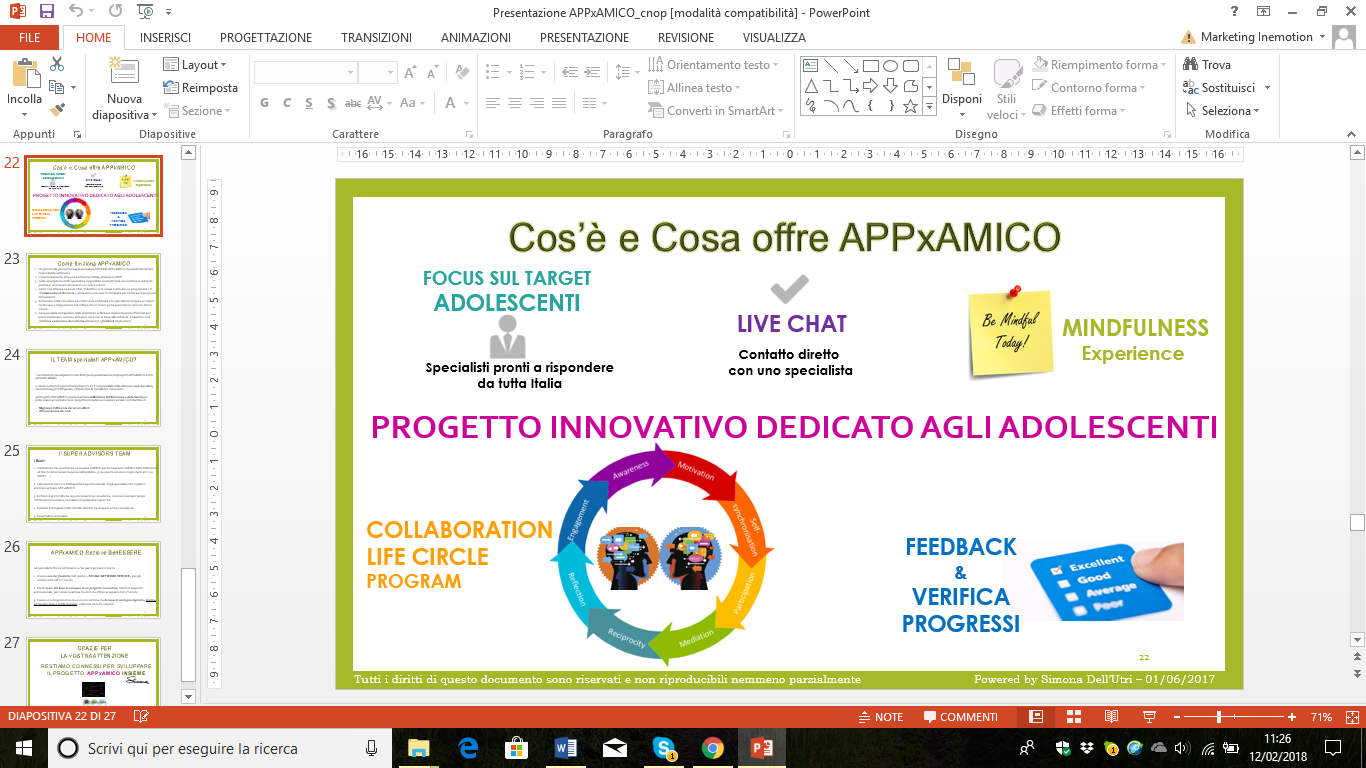 APPxAMICO l’assistente discreto e fidato al servizio dei giovani attraverso un supporto professionale e personalizzato.Un progetto “interattivo” in continua relazione con i ragazzi che ascolta i loro bisogni e i loro desideri parlando di FUTURO, scelte universitaria, mestieri fluidi 4.0, BENESSERE, informazione, PASSIONI e molto altro ancora. PER FAR DIRE LORO UN GIORNO ….“Ho scelto APPxAMICO per connettermi con il mondo che ho sempre sognato”Stiamo coinvolgendo tutti gli iscritti all’Ordine degli Psicologi del Friuli Venezia Giulia, per creare il team di lavoro che si occuperà:1. della realizzazione dei questionari per la creazione dell’id degli utenti/ragazzi in fase di registrazione al fine                                   di determinare la personalità/abilità, il quoziente emotivo degli utenti etc.( es. MMPI…..)2. del protocollo da far seguire ai professionisti per il supporto di 1°livello in live chat3. definizione dei tempi di intervento e modalità4. del format per compilare il report finale delle live chat5. quant’altro necessario per il buon funzionamento e l’ottimizzazione dell’APPIl progetto pilota partirà dal Friuli Venezia Giulia con l’obiettivo di diffondersi rapidamente a carattere nazionale grazie al patrocinio del Ministero della Sanità e dell’Istruzione.Aspettiamo la vostra candidatura per lo sviluppo di questo progetto “Win to Win” che ci permetterà di realizzare un’APPLICAZIONE dal vero “VALORE SOCIALE”, unica ed entusiasmante per i nostri ragazzi.Invia un’email per manifestare il tuo interesse a partecipare all’iniziativa all’indirizzo appxamico@gmail.com e a breve verrai contattato per un incontro informativo.Referente progetto APPxAMICODott.ssa Simona Dell’Utri